参　加　申　込　書＊「連絡先」は、当日の天候による中止等、急な連絡のときに利用させていただきます。情報保護に関する取り扱いにつきましては、適切な保護と利用に努めます。また、この目的以外に利用することはありません。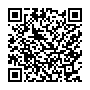 ※右記ＱＲコードから申し込むこともできます。氏　　　名氏　　　名年　　　代年　　　代□10代　　　□20代　　　□30代　　　□40代　□50代　　　□60代　　　□70代以上連絡先住　所〒　　　　－連絡先電　話連絡先メール参加日程参加日程□１回目（７月２日）のみ【申込締切　６月28日（水）】□２回目（７月９日）のみ【申込締切　７月 ５日（水）】□両方　　　　　　　　　【申込締切　６月28日（水）】